2 «Б» классЛитературное чтениеЧитают каждый день произведение, создают  читательский дневник (тетрадь) и записывают  НАЗВАНИЕ, АВТОР, ГЛАВНЫЕ ГЕРОИ, КРАТКОЕ СОДЕРЖАНИЕ О ЧЕМ И РИСУНОКМатематика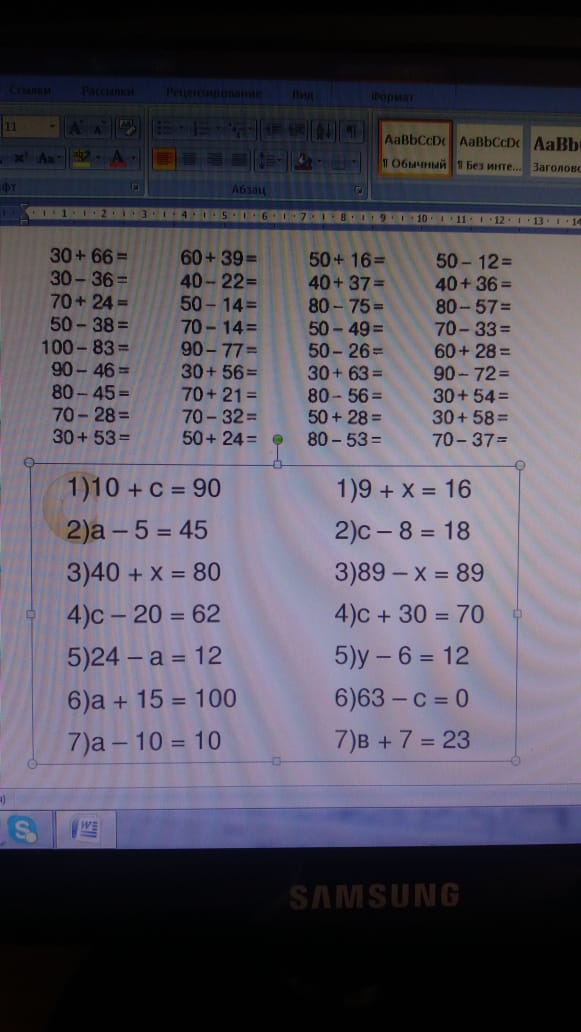 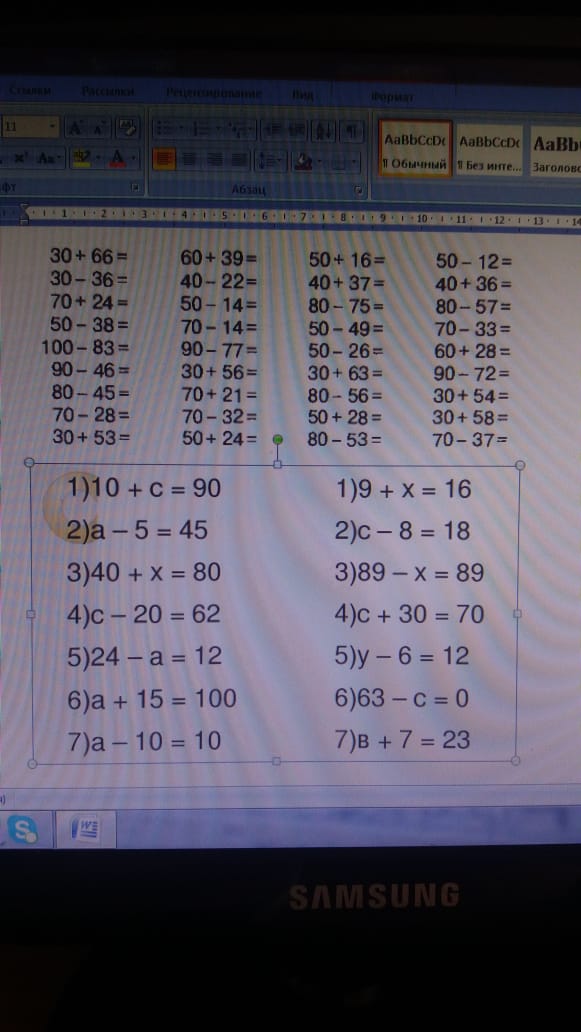 Русский языкИзучают правило, выполняют упр. № 7 и карточка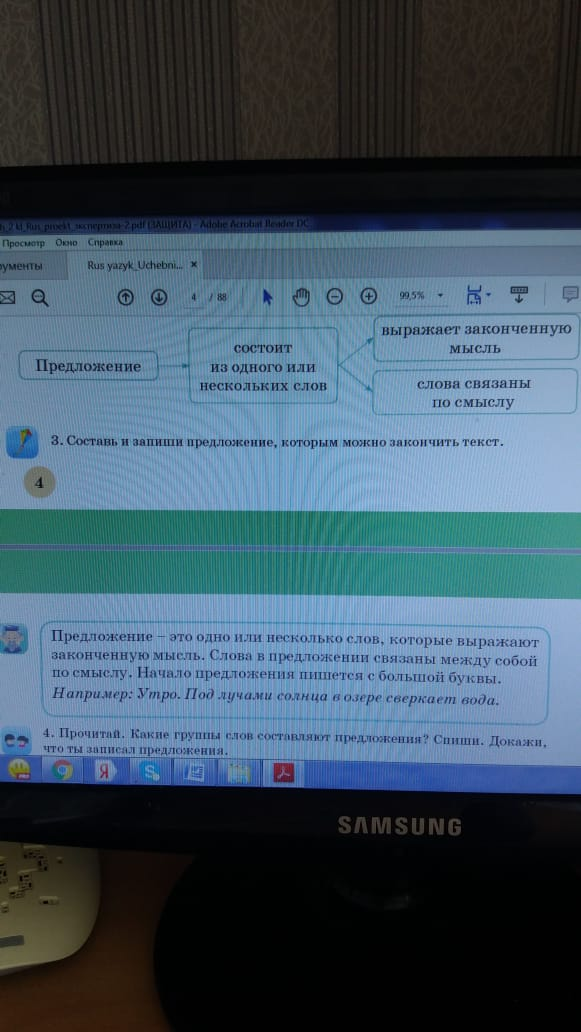 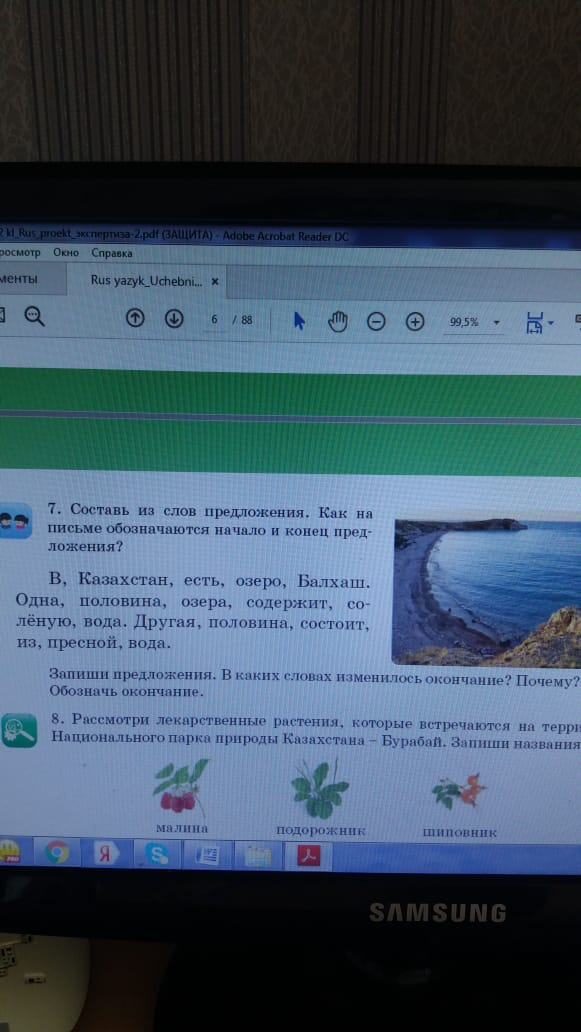 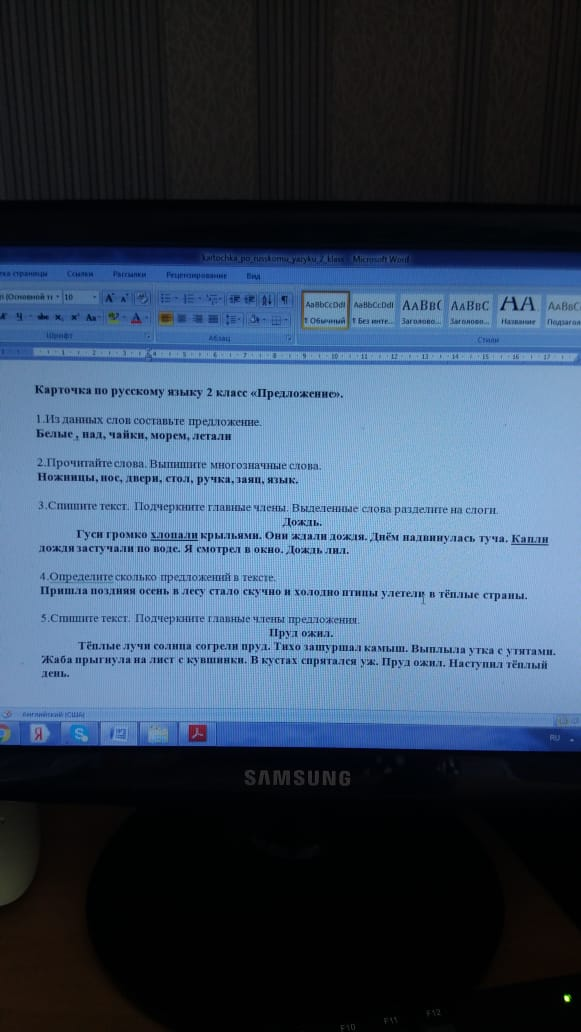 